Электронный выпуск новостей о текущих конкурсах российских фондов и программ(26) 2018СОДЕРЖАНИЕ:Конкурсы российских и международных фондов и программ	3РФФИ. Гранты 2019-2021 гг для фундаментальных научных исследований (совместный конкурс 2018 г РФФИ и Национального центра научных исследований Франции)	3Конкурс 2019 года по программе Fulbright Specialist	4Международные стипендиальные программы	6Гранты 2019 г для проведения исследований во Франции (стипендиальная программа для постдокторантов)	6Стипендия «Стажировка для журналистов Плюс 2019» (стажировка в Германии)	6Конкурсы российских и международных фондов и программРФФИ. Гранты 2019-2021 гг для фундаментальных научных исследований (совместный конкурс 2018 г РФФИ и Национального центра научных исследований Франции)Российский фонд фундаментальных исследований (РФФИ) и Национальный центр научных исследований Франции (НЦНИ) объявляют конкурс 2018 года на лучшие научные проекты фундаментальных научных исследований.Задача Конкурса – поддержка фундаментальных научных исследований, развитие международного сотрудничества в области фундаментальных научных исследований, содействие включению российских ученых в мировое научное сообщество, создание условий для выполнения совместных научных проектов учеными из России и Франции.В конкурсе могут участвовать коллективы численностью не менее 2 человек и не более 10 человек, состоящие из граждан Российской Федерации, а также иностранных граждан и лиц без гражданства, имеющих статус налогового резидента Российской Федерации, прошедшие идентификацию (оформившие Согласие на признание электронных документов, подписанных в КИАС РФФИ простой электронной подписью, равнозначными документам, составленным на бумажных носителях) по правилам РФФИ.На конкурс могут быть представлены проекты фундаментальных научных исследований по следующим научным направлениям:(01) математика, механика; (02) физика и астрономия; (03) химия и науки о материалах; (04) биология; (05) науки о Земле; (07) инфокоммуникационные технологии и вычислительные системы; (08) фундаментальные основы инженерных наук; (15) фундаментальные основы медицинских наук; (16) фундаментальные основы сельскохозяйственных наук.Работа может быть выполнена на базе Международных ассоциированных лабораторий (МАЛ) и Международных научных объединений (МНО), список которых в соответствии со сроками действия соглашения представлен на странице конкурса http://www.rfbr.ru/rffi/ru/contest/n_812/o_2079619. Реализация проекта должна быть завершена до срока окончания действия Соглашения о создании соответствующей МАЛ или МНО.Проект может быть представлен на конкурс только в случае, если НЦНИ подтвердил предоставление финансирования французским участникам.Максимальный размер гранта – 1 200 000 рублей.Дата окончания подачи заявок: 24 декабря 2018 года.Полная информация о конкурсе на сайте: http://www.rfbr.ru/rffi/ru/contest/n_812/o_2079619 Конкурс 2019 года по программе Fulbright SpecialistПрограмма Fulbright Specialist позволяет российским образовательным учреждениям приглашать на конкурсной основе лекторов из университетов США сроком от 2 до 6 недель.Заявка может быть либо именной, т.е. составленной для приглашения конкретного американского ученого, либо общей, т.е. приглашающей любого американского специалиста в какой-то одной из перечисленных ниже областей знаний. Заявка также может быть оформлена на приглашение специалиста, уже включенного в список (ростер) Программы.Области знания/дисциплины: AgricultureAmerican StudiesAnthropologyArcheologyBiologyEducationBusinessAdministrationChemistryEducationCommunications and JournalismComputer Science and Information TechnologyEconomicsEducationEngineering EducationEnvironmental ScienceLawLibrary ScienceMath EducationPeace and Conflict Resolution StudiesPhysics EducationPolitical SciencePublic AdministrationPublic/Global HealthSocial WorkSociologyUrban PlanningНаиболее подробное описание программы можно найти на сайте организации World Learning (https://fulbrightspecialist.worldlearning.org/). На этом же сайте Ваш кандидат должен ознакомиться с условиями предоставления грантов и зарегистрироваться в том случае, если Вы оформляете именную заявку. Информация для принимающих вузов представлена на странице https://fulbrightspecialist.worldlearning.org/eligibility-host-institutions.Участие в программе специалистов с двойным гражданством (США-Россия) НЕ ДОПУСКАЕТСЯ. Специалисты должны въезжать в страну с американским паспортом и российской визой.Для участия в конкурсе необходимо подробно и аргументировано заполнить заявку через онлайн портал, предварительно зарегистрировавшись на сайте: https://worldlearning-community.force.com/FSPHost/apex/FSP_Portal_Home . После оформления заявки и одобрения ее московским офисом программы, дальнейшее рассмотрение длится около 3 недель. Рекомендуется оформлять заявку минимум за 3 месяца до предполагаемого приезда американского специалиста.Даты приезда специалиста можно впоследствии редактировать, но мы настоятельно рекомендуется подавать заявку, ориентируясь на сроки, указанные ниже, чтобы успеть подготовить все необходимые документы, включая визовое приглашение.Дата окончания подачи заявок: До 30 ноября 2018 г. - если поездка планируется весной 2019 годаДо 31 марта 2019 г. - если поездка планируется летом 2019 года (например, для участия в Летней Школе)До 31 мая 2019 г. - если поездка планируется осенью 2019 годаПолная информация о конкурсе на сайте: http://fulbright.ru/ru/rusinstitutes/specialist Международные стипендиальные программыГранты 2019 г для проведения исследований во Франции (стипендиальная программа для постдокторантов) Фонд "Дом наук о человеке" (The Fondation Maison des sciences de l’homme, FMSH) и Центр франко-российских исследований (The Centre d’Etudes Franco-Russe, CEFR) предлагают стипендии для пребывания во Франции (3 месяца) для молодых исследователей из Белоруссии, Молдавии, Украины и России, защитивших диссертацию после 2013 года.Стипендия предназначена для проведения исследовательских работ во Франции: полевых работ, исследований в библиотеках и архивах. Она является частью стипендиальной программы Атлас для поддержки краткосрочной мобильности пост-докторантов, которая была запущена Фондом "Дом наук о человеке" и его партнёрами.Пребывание во Франции ограничено сроком с февраля по декабрь 2019 года.Стипендия составляет 4 500 евро на три месяца для покрытия расходов на транспорт и пребывание во Франции.Дата окончания подачи заявок: 10 декабря 2018 года.Полная информация о конкурсе на сайте: 
http://www.cefr-moscou.cnrs.fr/ru/bourses/post-doctorants Стипендия «Стажировка для журналистов Плюс 2019» (стажировка в Германии)Стипендиальная программа «Стажировка для журналистов Плюс 2019 – повышение квалификации для молодых журналистов из России» организуется Германо-Российским Форумом в сотрудничестве со Свободным Российско-Германским институтом публицистики (СвРГИП) МГУ им. М.В. Ломоносова.Отборочный тур пройдет во второй половине марта в Москве. Оплата расходов на переезд оплачиваются с согласия организатора.Организаторы предлагают:Девятинедельное пребывание в Германии с журналистской стажировкой и семинарами с 14 июля по 15 сентября 2019 г.Шестинедельную стажировку в немецких СМИДвухнедельный интенсивный курс немецкого языка в Гёте-Институте в городе Швебиш-ХалльТри журналистских семинара в БерлинеОплату всех расходов (расходы на дорогу и проживание), медицинскую страховку, помощь при оформлении визы, кураторство со стороны Германо-Российского ФорумаСтипендию в размере 600 Евро.Требования к участникам:Статус студента одного из российских вузов (минимум 4 семестра и минимум до 15 сентября 2019 г.)Журналистский опыт работыОчень хорошее знание немецкого как письменного, так и устного.Пожалуйста, отправьте Вашу заявку (Сопроводительное письмо с мотивацией для участия на немецком языке, автобиографию в форме таблицы на немецком языке, список Ваших публикаций и 5 Ваших публикаций на выбор) одним файлом в формате PDF по электронной почте до 28 февраля 2019 года руководителю проекта господину Марселю Блессинг-Шумилину в Германо-Российский Форум в Берлине: blessing-shumilin@deutsch-russisches-forum.de.Дата окончания подачи заявок: 28 февраля 2019 года.Полная информация о конкурсе на сайте: http://www.deutsch-russisches-forum.de/ru/stipendiya-dlya-molodyh-zhurnalistov-iz-rossii-2019-g/905417 Уважаемые коллеги!Перед отправкой заявки на любой конкурс, ее необходимо зарегистрировать в Информационно-аналитическом отделе Управления научных исследований у Екатерины Алексеевны Богдановой.Подробную информацию о конкурсах, конкурсную документацию, консультации по оформлению заявок Вы можете получить в информационно-аналитическом отделе Управления научных исследований (5 корпус, комн. 303)Информация о конкурсах, грантах, стипендиях, конференциях размещена на веб-странице РГПУ им. А.И. Герцена по ссылке:https://www.herzen.spb.ru/main/nauka/grants/Предыдущие номера электронного выпуска Вы можете найти на нашем сайте по адресам:https://www.herzen.spb.ru/main/nauka/grants/bulletin/РГПУ им. А.И. Герцена,Управление научных исследований«Информационно-аналитический отдел»,Тел: 36-44, 36-46E-mail: iao@herzen.spb.ru2018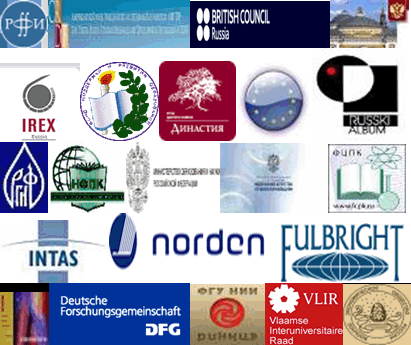 КОНКУРСЫ РОССИЙСКИХ И МЕЖДУНАРОДНЫХ ФОНДОВ И ПРОГРАММ